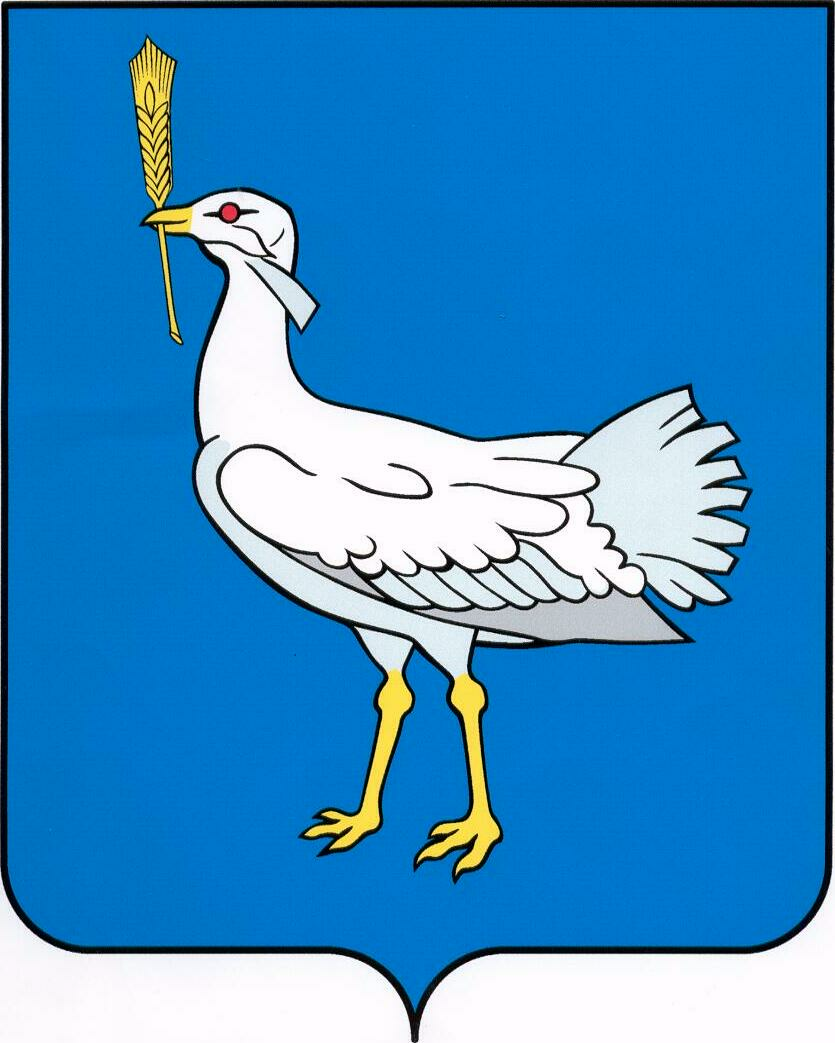    Об утверждении Положения о даче разрешения представителя нанимателя (работодателя) на участие муниципального служащего администрации  сельского поселения Мокша муниципального района Большеглушицкий Самарской области на безвозмездной основе в управлении некоммерческими организациями (кроме политической партии и органа профессионального союза, в том числе выборного органа первичной профсоюзной организации, созданной в  администрации муниципального района Большеглушицкий Самарской области) в качестве единоличного исполнительного органа или вхождение в состав их коллегиальных органов управленияВ соответствии с пунктом 3 части 1 статьи 14 Федерального закона от 02.03.2007 № 25-ФЗ «О муниципальной службе в Российской Федерации», Уставом  сельского поселения Мокша муниципального района Большеглушицкий Самарской области администрация сельского поселения Мокша муниципального района Большеглушицкий Самарской областиПОСТАНОВЛЯЕТ:1. Утвердить прилагаемое Положение о даче разрешения представителя нанимателя (работодателя) на участие муниципального служащего администрации сельского поселения Мокша муниципального района Большеглушицкий Самарской области на безвозмездной основе в управлении некоммерческими организациями (кроме политической партии и органа профессионального союза, в том числе выборного органа первичной профсоюзной организации, созданной в  администрации муниципального района Большеглушицкий Самарской области) в качестве единоличного исполнительного органа или вхождение в состав их коллегиальных органов управления.2. Разместить настоящее постановление на официальном сайте администрации  сельского поселения Мокша муниципального района Большеглушицкий Самарской области в сети Интернет.3. Настоящее постановление вступает в силу со дня его подписания.4. Со дня вступления в силу настоящего постановления признать утратившим силу постановление администрации сельского поселения Мокша  муниципального района Большеглушицкий Самарской области  от 18.07.2017 г. № 42 «Об утверждении Порядка разрешения представителем нанимателя (работодателем) муниципальному служащему администрации сельского поселения Мокша муниципального района Большеглушицкий Самарской области участвовать на безвозмездной основе в управлении некоммерческими организациями в качестве единоличного исполнительного органа или входить в состав их коллегиальных органов управления».5. Контроль за исполнением настоящего постановления оставляю за собой. Глава сельского поселения Мокшамуниципального районаБольшеглушицкий Самарской области                                                    О.А. ДевяткинПриложениек постановлению администрации сельского поселения Мокшамуниципального районаБольшеглушицкий Самарской области «Об утверждении Положения о даче разрешения представителя нанимателя (работодателя) на участие муниципального служащего администрации сельского поселения Мокша муниципального района Большеглушицкий Самарской области на безвозмездной основе в управлении некоммерческими организациями (кроме политической партии и органа профессионального союза, в том числе выборного органа первичной профсоюзной организации, созданной в  администрации муниципального района Большеглушицкий Самарской области) в качестве единоличного исполнительного органа или вхождение в состав их коллегиальных органов управления»от  19 ноября 2019 г. № 130Положение о даче разрешения представителя нанимателя (работодателя) на участие муниципального служащего администрации сельского поселения Мокша  муниципального района Большеглушицкий Самарской области на безвозмездной основе в управлении некоммерческими организациями (кроме политической партии и органа профессионального союза, в том числе выборного органа первичной профсоюзной организации, созданной в  администрации  сельского поселения Мокша муниципального района Большеглушицкий Самарской области) в качестве единоличного исполнительного органа или вхождение в состав их коллегиальных органов управления(далее – Положение)Настоящее Положение разработано в целях реализации положений пункта 3 части 1 статьи 14 Федерального закона от 02.03.2007 № 25-ФЗ 
«О муниципальной службе в Российской Федерации» и устанавливает порядок получения муниципальными служащими администрации сельского поселения Мокша  муниципального района Большеглушицкий Самарской области (далее — муниципальный служащий)  разрешения представителя нанимателя (работодателя) на участие на безвозмездной основе в управлении общественной организацией (кроме политической партии и органа профессионального союза, в том числе выборного органа первичной профсоюзной организации, созданной в  администрации муниципального района Большеглушицкий Самарской области), жилищным, жилищно-строительным, гаражным кооперативами, товариществом собственников недвижимости (далее-некоммерческая организация) в качестве единоличного исполнительного органа или вхождения в состав их коллегиальных органов управления.2. Для получения разрешения муниципальный служащий лично представляет или направляет по почте, электронной почте в администрацию сельского поселения Мокша муниципального района Большеглушицкий Самарской области  (далее - администрация) ходатайство по утвержденной форме (приложение 1).3. Ходатайство представляется до начала участия в управлении некоммерческой организацией, за исключением случаев, предусмотренных настоящим пунктом.Муниципальные служащие, участвующие в управлении некоммерческой организацией на день вступления в силу настоящего Положения, подают ходатайство не позднее чем через 30 рабочих дней после дня вступления в силу настоящего Положения.Вновь назначенные муниципальные служащие, участвующие 
на безвозмездной основе в управлении некоммерческой организацией 
на день назначения на должность муниципальной службы сельского поселения Мокша муниципального района Большеглушицкий Самарской области, подают ходатайство в день назначения на должность муниципальной службы  сельского поселения Мокша муниципального района Большеглушицкий Самарской области.4. К ходатайству муниципальный служащий прилагает заверенные копию учредительного документа соответствующей некоммерческой организации, копию документа, в котором указаны полномочия, права 
и обязанности, которые будут возложены на муниципального служащего 
в случае наделения его соответствующими полномочиями.Муниципальный служащий вправе приложить к ходатайству пояснения, обосновывающие его намерение участвовать в управлении некоммерческой организацией.5. Ходатайство регистрируется в день поступления в журнале регистрации ходатайств (приложение 2), ведение которого осуществляется администрацией сельского поселения Мокша.6. В целях исключения конфликта интересов  администрацию  сельского поселения Мокша в течение двух рабочих дней со дня регистрации ходатайства направляет его в комиссию по соблюдению требований к служебному поведению муниципальных служащих и урегулированию конфликтов интересов в администрации сельского поселения Мокша муниципального района Большеглушицкий Самарской области (далее — Комиссия).7. Председатель Комиссии в течение двух рабочих дней со дня поступления к нему ходатайства назначает дату заседания Комиссии. 
При этом дата заседания Комиссии не может быть назначена позднее семи рабочих дней со дня регистрации ходатайства в журнале регистрации ходатайств.8. Заседание Комиссии проводится в присутствии муниципального служащего, представившего ходатайство.9. По итогам рассмотрения ходатайства Комиссия принимает одно 
из следующих решений:а) рекомендовать представителю нанимателя (работодателю) дать муниципальному служащему разрешение на участие на безвозмездной основе в управлении некоммерческой организацией в качестве единоличного исполнительного органа или вхождение в состав ее коллегиального органа управления;б) рекомендовать представителю нанимателя (работодателю) отказать муниципальному служащему в даче разрешения на участие на безвозмездной основе в управлении некоммерческой организацией в качестве единоличного исполнительного органа или вхождение в состав ее коллегиального органа управления.10. Представитель нанимателя (работодателя) в течение четырнадцати рабочих дней со дня представления ходатайства и копии протокола Комиссии принимает одно из следующих решений:1) разрешить участие в управлении некоммерческой организацией 
при отсутствии конфликта интересов и условии соблюдения запретов, связанных с прохождением муниципальной службы;2) отказать в разрешении на участие в управлении некоммерческой организацией в связи с нарушением запретов, установленных статьей 14 Федерального закона от 02.03.2007 № 25-ФЗ «О муниципальной службе 
в Российской Федерации», связанных с прохождением муниципальной службы.Решение оформляется соответствующей письменной резолюцией представителя нанимателя (работодателя) на ходатайстве муниципального служащего, которое приобщается к личному делу муниципального служащего вместе с документами, представленными в соответствии 
с пунктом 4 настоящего Положения, и иными материалами по результатам рассмотрения ходатайства.11. О результатах рассмотрения ходатайства муниципальный служащий уведомляется отделом муниципальной службы и кадровой политики под роспись либо посредством направления почтового отправления в течение трех рабочих дней со дня принятия представителем нанимателя (работодателем) решения.12. Муниципальный служащий может приступить к участию 
в управлении некоммерческой организацией не ранее, чем в день, следующий за днем получения разрешения представителя нанимателя (работодателя).В случае прекращения участия в управлении некоммерческой организацией муниципальный служащий в течение семи рабочих дней представляет лично или направляет по почте, электронной почте соответствующую информацию в отдел муниципальной службы и кадровой политики.Приложение 1 к Положению о даче разрешения представителя нанимателя (работодателя) на участие муниципального служащего администрации сельского поселения Мокша  муниципального района Большеглушицкий Самарской области на безвозмездной основе в управлении некоммерческими организациями (кроме политической партии и органа профессионального союза, в том числе выборного органа первичной профсоюзной организации, созданной в  администрации  сельского поселения  Мокша муниципального района Большеглушицкий Самарской области)  в качестве единоличного исполнительного органа или вхождение в состав их коллегиальных органов управления________________________________________________                                  (представитель нанимателя (работодатель))                                  _________________________________________(Ф.И.О.)                                  от _________________________________________(должность)                                  _________________________________________                                                                                                                                             (Ф.И.О.)Ходатайствоо получении разрешения на участие в управлении отдельными некоммерческимиорганизациями на безвозмездной основеВ соответствии  с  пунктом 3 части 1 статьи 14 Федерального закона от 02.03.2007 № 25-ФЗ «О муниципальной  службе в Российской Федерации» прошу разрешить участвовать в управлении_______________________________________________________ _____________________________________________________________________________(указать организационно-правовую форму и наименование некоммерческой организации)в качестве ____________________________________________________________________(указать наименование единоличного исполнительного органа либо                              коллегиального органа управления)на безвозмездной основе в свободное от муниципальной службы время.Заверяю, что выполнение управленческих функций не повлечет за собой конфликта интересов. При выполнении управленческих  функций обязуюсь соблюдать требования, предусмотренные статьями 12, 14, 141 Федерального закона от 02.03.2007 № 25-ФЗ 
«О муниципальной службе в Российской Федерации», а также требования Федерального закона от 25.12.2008 № 273-ФЗ «О противодействии коррупции».К ходатайству прилагаю следующие документы:_______________________________________________________________________________________________________________________________________________________________________________________________________________________________________«____» ____________ 20___ г.   _______________ __________________________________                                                                             (подпись лица,                            (расшифровка подписи)                                                                направляющего                                                                 уведомление)Приложение 2 к Положению о даче разрешения представителя нанимателя (работодателя) на участие муниципального служащего администрации сельского поселения Мокша  муниципального района Большеглушицкий Самарской области на безвозмездной основе в управлении некоммерческими организациями (кроме политической партии и органа профессионального союза, в том числе выборного органа первичной профсоюзной организации, созданной в  администрации  сельского поселения Мокша муниципального района Большеглушицкий Самарской области)  в качестве единоличного исполнительного органа или вхождение в состав их коллегиальных органов управленияЖурналрегистрации ходатайств о получении разрешений на участие в управленииотдельными некоммерческими организациями на безвозмездной основе№ п/пДата регистрации ходатайстваФамилия, имя, отчество, должность муниципального служащего, представившего ходатайствоФамилия, инициалы, должность сотрудника, принявшего ходатайствоДата направления ходатайства представителю нанимателя (работодателя)Дата рассмотрения ходатайства, краткое содержание резолюцииДата доведения 
до сведения муниципального служащего решения представителя нанимателя (работодателя)1234567…